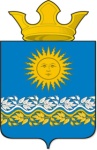 Администрация  Сладковского сельского поселенияСлободо-Туринского муниципального района Свердловской областиПОСТАНОВЛЕНИЕО внесении изменений в Административный регламент «Организация в границах поселения электро-, тепло-, газо- и водоснабжения населения, водоотведения, снабжения населения топливом в пределах полномочий, установленных законодательством Российской Федерации»В целях реализации Федерального закона от 27 июля 2010 года № 210-ФЗ «Об организации предоставления государственных и муниципальных услуг», в соответствии с Федеральным законом от 06 октября 2003 года № 131-ФЗ «Об общих принципах организации местного самоуправления в Российской Федерации», Уставом Сладковского сельского поселения,ПОСТАНОВЛЯЮ:1. Внести в административный регламент по предоставлению муниципальной услуги «Организация в границах поселения электро-, тепло-, газо- и водоснабжения населения, водоотведения, снабжения населения топливом в пределах полномочий, установленных законодательством Российской Федерации», утвержденного Постановлением Администрации Сладковского сельского поселения от 21.11.2017 г. № 200,  следующие изменения:1.1. в абзаце втором подпункта 2.3.1 пункта 2.3 раздела 2 административного регламента слова «в течении 30 дней» заметить словами «в течении 10 дней».2. Опубликовать настоящее Постановление в печатном средстве массовой информации Думы и Администрации Сладковского сельского поселения «Информационный вестник» и разместить на официальном сайте Сладковского сельского поселения в сети «Интернет».3. Контроль исполнения настоящего Постановления  оставляю за собой.Глава Сладковского сельского поселения:                                 Л.П. Фефелова13.06.2019 г.№  73с. Сладковскоес. Сладковскоес. Сладковское